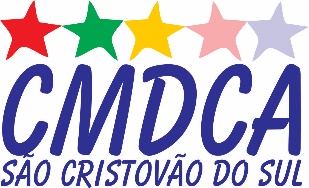 RESULTADO FINAL DOS CANDIDATOS HABILITADOS AO PROCESSO DE ESCOLHA DOS MEMBROS DO CONSELHO TUTELAR DE SÃO CRISTÓVÃO DO SULA Comissão Especial do Processo de escolha dos membros do Conselho Tutelar torna público o resultado final da prova, bem como a lista final dos candidatos habilitados, nos termos do item 7.15 do Edital 01/2023. Pedimos aos interessados que verifiquem seus nomes na lista e sigam as instruções para a próxima etapa. É fundamental estar atento(a) às datas e requisitos estabelecidos no Edital 001/2023. Desejamos sucesso a todos os participantes nessa importante jornada em prol da proteção e defesa dos direitos das crianças e adolescentes. RESOLUÇÃO N° 012/2023 - COMISSÃO ESPECIAL Dispõe sobre o RESULTADO FINAL DA PROVA, bem como a lista final dos candidatos habilitados ao processo de escolha de membros do Conselho Tutelar de São Cristóvão do Sul e dá outras providências. A COMISSÃO ESPECIAL DO PROCESSO DE ESCOLHA DOS MEMBROS DO CONSELHO TUTELAR, no uso de suas competências que lhe são conferidas pela Resolução CMDCA nº 002/2023, considerando os artigos 13 a 15 da Lei Municipal nº 878/2023 e itens 7.15 do Edital CMDCA nº 001/2023, após análise dos resultados da prova,RESOLVE:Art. 1º- Tornar público a relação de candidatos com o resultado final da prova e habilitados para participar do Processo de Escolha dos membros do Conselho Tutelar do município de São Cristóvão do Sul, conforme se segue: 						São Cristóvão do Sul, SC, 19 de julho de 2023.Michely Girardi Santos Coordenadora da Comissão Especial Processo de escolha dos membros do Conselho Tutelar 2023Nº de OrdemNOME DA CANDIDATANOTA DA PROVA01Aline de Oliveira6,002Claudete Blind da Luz7,503Cleia de Sena Ruediger7,504Elizandra Aparecida da Rosa6,505Mariza Silva Dacol6,006Nelcide Justino de Freitas7,007Roberto Carlos Silveira de Matos7,008Rúbia Pereira dos Passos7,009Suzelei Neves Antunes6,5